ГАННІВСЬКА ЗАГАЛЬНООСВІТНЯ ШКОЛА І-ІІІ СТУПЕНІВПЕТРІВСЬКОЇ СЕЛИЩНОЇ РАДИ ОЛЕКСАНДРІЙСЬКОГО РАЙОНУКІРОВОГРАДСЬКОЇ ОБЛАСТІНАКАЗвід 26 жовтня 2021 року                                                                                                 № 170с. ГаннівкаПро забезпечення реалізаціївиконання плану заходівіз запобігання та протидії домашньому насильству       На виконання наказу начальника відділу освіти Петрівської селищної ради Олександрійського району Кіровоградської області  від 30 вересня 2021 року № 132 «Про забезпечення реалізації виконання плану заходів із запобігання та протидії домашньому насильству» та з метою взаємного реагування на випадки вчинення домашнього насильства, формування нетерпимого ставлення до насильницьких моделей поведінки, небайдужого ставлення до постраждалих осіб, насамперед – дітей, усвідомлення насильства як порушення прав людиниНАКАЗУЮ:1.Заступнику директора Ганнівської загальноосвітньої школи І-ІІІ ступенів з навчально-виховної роботи ОСАДЧЕНКО Н.М., заступнику завідувача Володимирівської загальноосвітньої школи І-ІІ ступенів, філії Ганнівської загальноосвітньої школи ПОГОРЄЛІЙ Т.М., заступнику завідувача Іскрівської загальноосвітньої школи І-ІІІ ступенів, філії Ганнівської загальноосвітньої школи БОНДАРЄВІЙ Н.П.:розробити та затвердити  План  невідкладних заходів із запобігання та протидії домашньому насильству , насильству за ознакою статі, захисту прав осіб, які постраждали  від такого насильства до 2025 року2. Контроль за виконанням даного наказу покласти на завідувача Володимирівської загальноосвітньої школи І-ІІ ступенів, філії Ганнівської загальноосвітньої школи І-ІІІ ступенів МІЩЕНКО М. І., на завідувача Іскрівської загальноосвітньої школи І-ІІІ ступенів, філії Ганнівської загальноосвітньої школи І-ІІІ ступенів ЯНИШИНА В.М. та на заступника директора з навчально-виховної роботи Ганнівської загальноосвітньої школи І-ІІІ ступенів СОЛОМКУ Т.В.Директор школи:                                                                                          О.КанівецьЗ наказом ознайомлені:                                                                           М.МіщенкоВ.ЯнишинН.ОсадченкоТ.СоломкаТ.ПогорєлаН.БондарєваЗАТВЕРДЖЕНОНаказ від «26» жовтня 2021 року №170Директор школи ________ О.КанівецьПланневідкладних заходів із запобігання та протидії домашньому насильству, насильству за ознакою статі, захисту прав осіб, які постраждали від такого насильства до 2025 рокуНазва заходуТермін виконання1Проведення інформаційно-просвітницьких заходів, виховних заходів з питань запобігання та протидії домашньому насильству за ознакою статі, у тому числі стосовно дітей.Постійно 2Термінове інформування у разі виявлення факту насильства (візуальне або під час опитування) щодо дитини відповідною особою закладу освіти (не пізніше однієї доби) сектор поліцейської дільниці №1 смт Петрове Долинського ВП ГУНП в Кіровоградській області та службу у справах дітей Петрвської селищної ради.Постійно 3Інформування постраждалої дитини та її батьків, інших законних представників, якщо вони не є кривдниками дитини, та дитини-кривдника, іі батьків, інших законних представників про права, заходи та послуги, якими вони можуть скористатися.Постійно4Забезпечення надання допомоги дітям, які перебувають у складних життєвих обставинах, у тому числі дітям, які постраждали від жорстокого поводження, зокрема домашнього насильства, практичними психологами та соціальним педагогом закладів освіти.Постійно 5Проведення профілактичної роботи з батьками, іншими законними представниками дитини із запобігання та протидії домашньому насильству за ознакою статі, у тому числі стосовно дітей та за участю дітей.Постійно6Проведення щорічної міжнародної інформаційної кампанії «16 днів проти насильства»Щорічно з 25.11 по 10.12 включно7Забезпечити інформування педагогів, здобувачів освіти та їх батьків про права осіб, постраждалих від домашнього насильства, насильства за ознакою статі, та механізм їх реалізації, про послуги, які надають загальні та спеціалізовані служби підтримки, постраждалих осіб, способи їх одержання, відповідальність осіб, які вчинили домашнє насильство, насильство за ознакою статі.Постійно8Участь працівників закладу у тренінгах, семінарах з питань запобігання та протидії домашньому насильству за ознакою статі, забезпечення рівних прав і можливостей жінок та чоловіків протидії торгівлі людьми.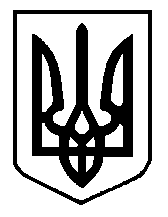 